							Toruń, 19 marca 2024 roku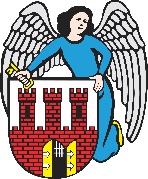     Radny Miasta Torunia        Piotr Lenkiewicz								Sz. Pan								Michał Zaleski								Prezydent Miasta ToruniaWNIOSEKPowołując się na § 18.1 Regulaminu Rady Miasta Torunia zwracam się do Pana Prezydenta z wnioskiem:- o naprawę asfaltowej ścieżki przy rondzie Buszczyńskich/Niesiołowskiego UZASADNIENIENie tak dawno oddany teren do użytku wymaga pilnych prac naprawczych. Kwestia dotyczy wyasfaltowanego fragmentu drogi pieszo – rowerowej. W jednej z jej fragmentów została naruszona struktura ścieżki (zrobiła się wyrwa w nawierzchni). Dodatkowo odpadnięte części nawierzchni zalegają na trawie wokół ścieżki.Proszę o podjęcie prac naprawczych i porządkowych w tej lokalizacji.                                                                        /-/ Piotr Lenkiewicz										Radny Miasta Torunia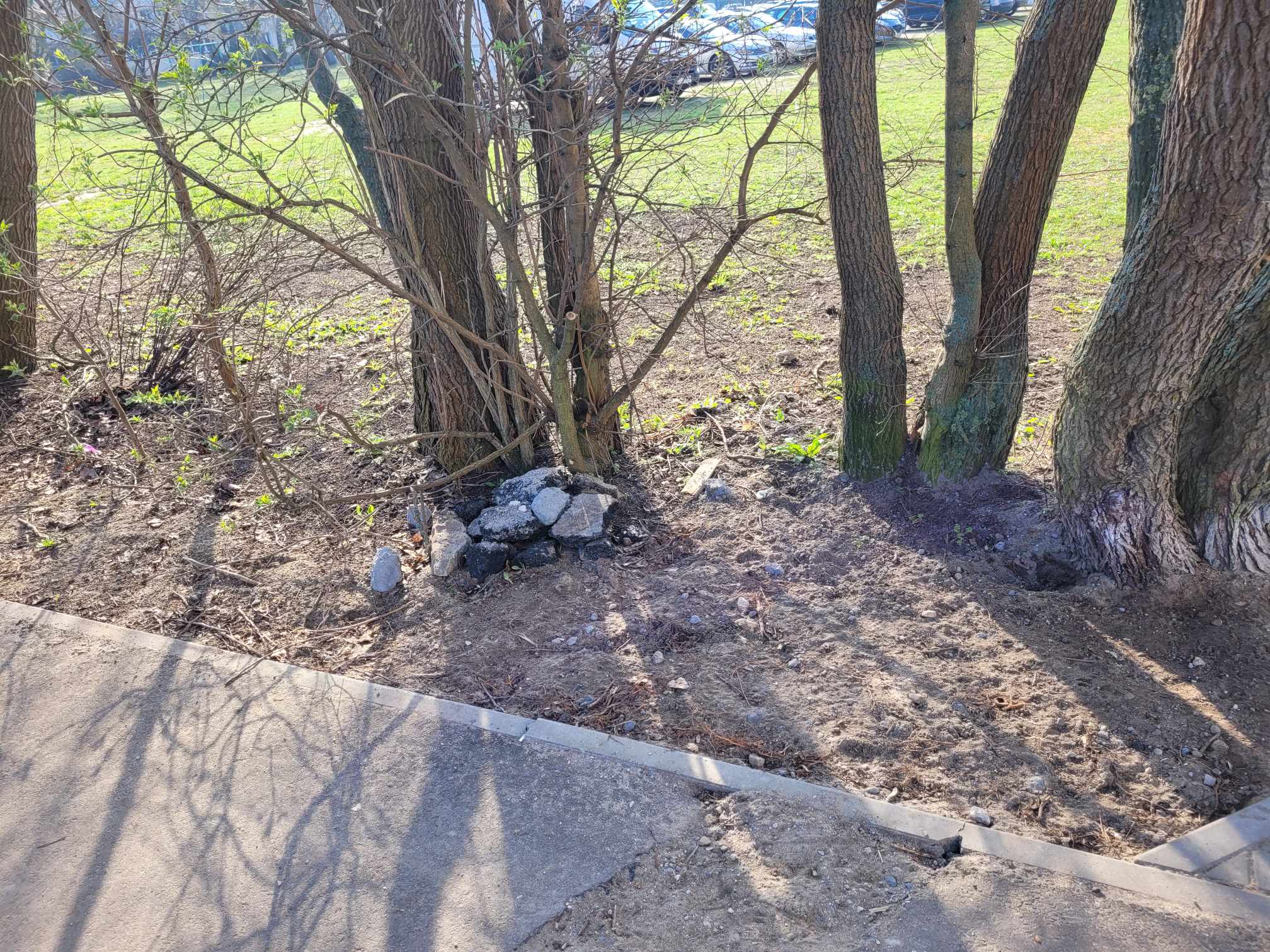 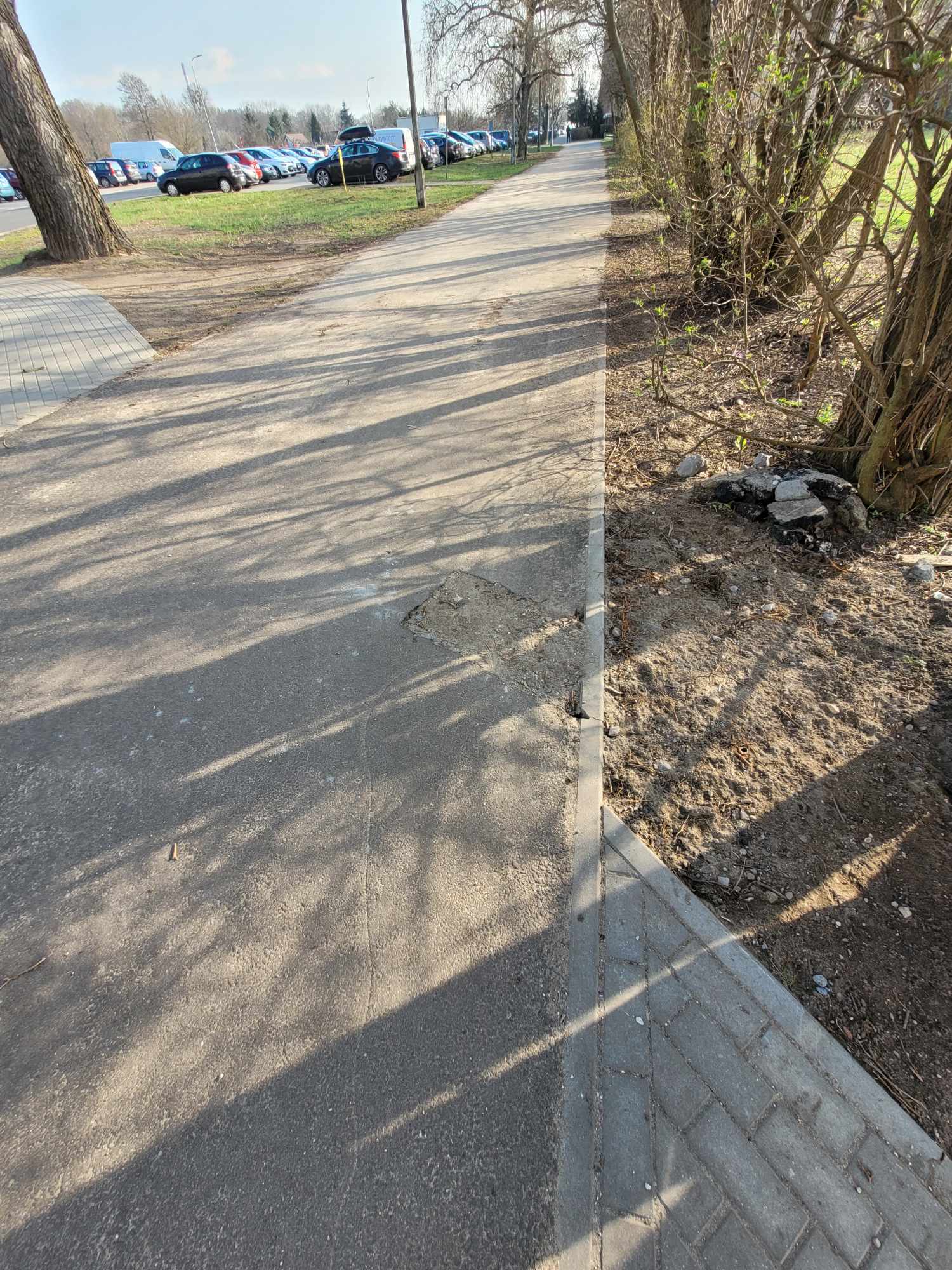 